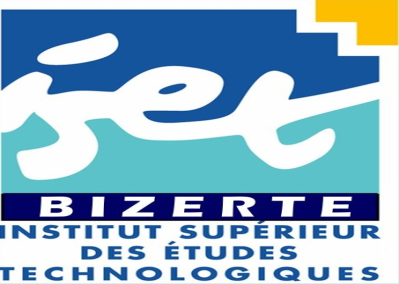 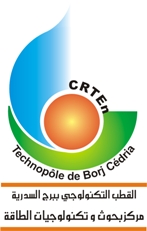 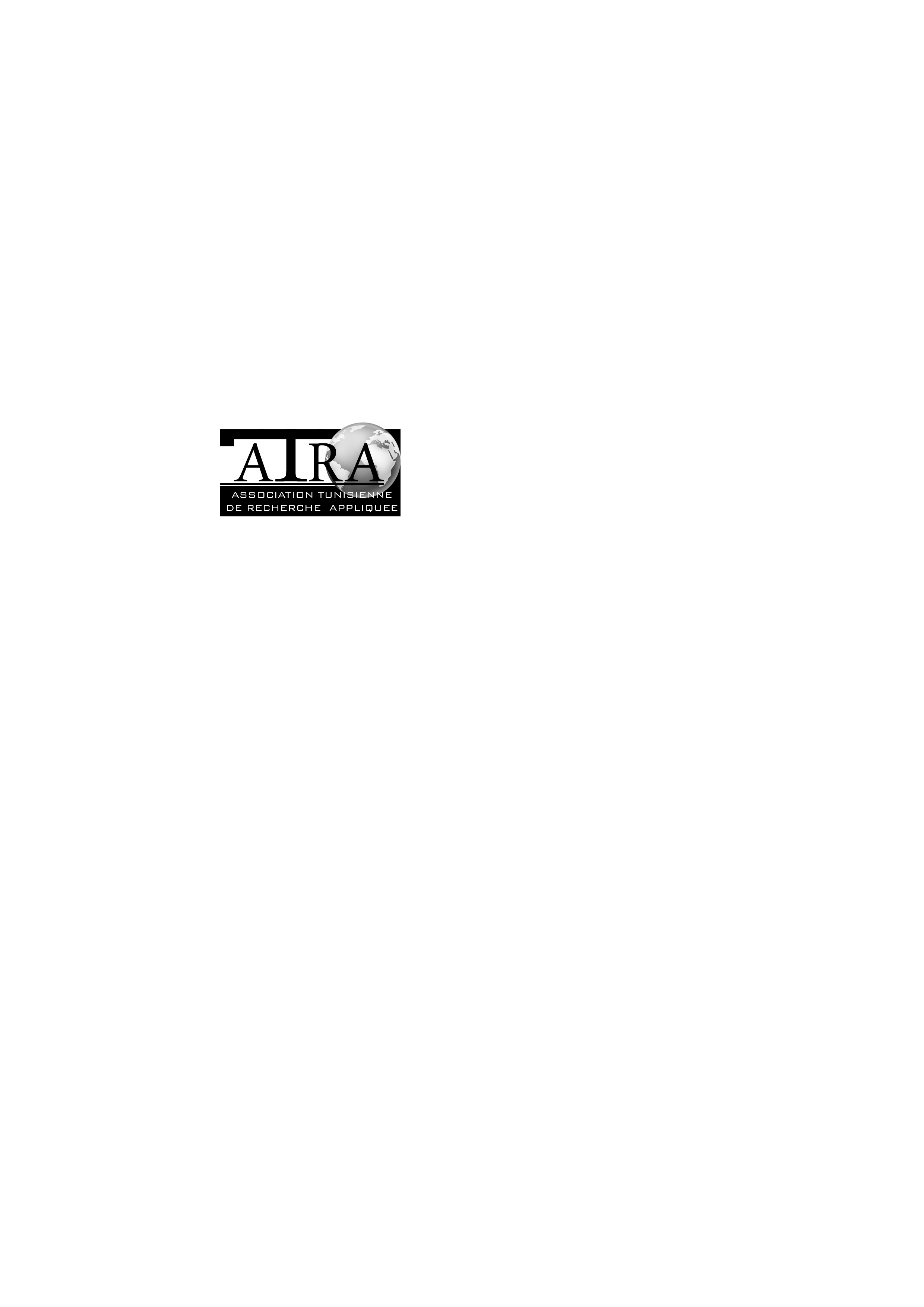 FICHE D’INSCRIPTION
Séminaire de Formation et de Recherche Appliquée (SEFRA2013)Hammamet, du 17 au 19 Mars 2013Nom :………………………………………………………………………………Prénom :…………………………………………………………………………...Profession :…………………………………………………………………………Etablissement :……………………………………………………………………..Tel.    ……………………………   Mail :……………………………………………Adresse :……………………………………………………………………………….              Professionnel                                                        AcadémiquePayement par : Bon de commande                  Chèque                   Espèce*N.B. (Montant : 400DT avec hébergement pendant 3 nuités +billet Carthage Land, 250DT sans hébergement ),Je confirme mon Inscription au séminaire de formation  et de recherche appliquée, SEFRA2013.Signature du participant                                                 Avis, Signature et cachet du Directeur de l’établissement------------------------------------------------------------------------------------------------------------------------N.B. pour plus d’informations contacter par :*Mail : atra.tunisie@gmail.com*Tel. 98 35 36 36